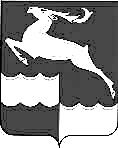 НЕДОКУРСКИЙ СЕЛЬСКИЙ  СОВЕТ ДЕПУТАТОВКЕЖЕМСКИЙ  РАЙОН КРАСНОЯРСКИЙ КРАЙРЕШЕНИЕ    23 июня 2015     г.                                 п. Недокура                                              №64-292рО внесении  изменений  в решение Недокурского сельского Совета  депутатов от 26.12.2011 №90 « Об утверждении «Положения  об оплате труда депутатов, выборных должностных лиц, осуществляющих свои полномочия на постоянной основе,  в  органах местного самоуправления  муниципального образования                         Недокурский сельсовет»	В соответствии   с пунктом 4 статьи 86 Бюджетного кодекса Российской Федерации, пунктом 2 статьи 53 Федерального закона от 06.10.2003г. № 131-ФЗ «Об общих принципах организации местного самоуправления в Российской Федерации», в целях приведения в соответствие  с действующим законодательством, руководствуясь статьями 21, 55  Устава Недокурского сельсовета,  Недокурский сельский Совет депутатов Р Е Ш И Л :	1.Внести   в решение Недокурского сельского Совета депутатов  от 26.12.2011 №90 « Об утверждении «Положения  об оплате труда депутатов, выборных должностных лиц, осуществляющих свои полномочия на постоянной основе,  в  органах местного самоуправления  муниципального образования       Недокурский сельсовет» следующие изменения:	1.1 Установить размер денежного вознаграждения оплаты труда депутатов, выборных должностных лиц, осуществляющих свои полномочия на постоянной основе, членов выборных  органов местного самоуправления Недокурского сельсовета, согласно приложению № 1 к настоящему решению.	2. Решение Недокурского сельского Совета  от    26.12.2012  г. №  33-142р «О внесении  изменений  в решение Недокурского сельского Совета  депутатов от 26.12.2011 №90  «Об утверждении «Положения  об оплате труда депутатов, выборных должностных лиц, осуществляющих свои полномочия на постоянной основе, членов выборных органов местного самоуправления     Недокурского сельсовета», отменить.3.    Настоящее решение вступает в силу  через 10 дней, с момента официального  опубликования в  периодическом издании «Недокурская Газета» и распространяет свои правоотношения, возникающие с 01.06.2015 года.            4. Контроль за исполнением данного решения возложить на  постоянную комиссию планово – бюджетную, народному образованию и правопорядку	Глава сельсовета,            Председатель сельского Совета                                         О.Н.Башкирова                                                                                                                                 Приложение №1 к решению                                                                                                                         Недокурского сельского Совета депутатов                                                                                                                         г. № 64-292р  О внесении  изменений  в                                                                                                 решение Недокурского сельского Совета  депутатов                                                                                            от26.12.2011 №90 РАЗМЕРЫ  ДЕНЕЖНОГО ВОЗНАГРАЖДЕНИЯ  И ДЕНЕЖНОГО   ПООЩРЕНИЯВЫБОРНЫХ ДОЛЖНОСТНЫХ ЛИЦ,ОСУЩЕСТВЛЯЮЩИХ СВОИ                                               ПОЛНОМОЧИЯ  НА  ПОСТОЯННОЙ  ОСНОВЕНаименование должности Размер денежного вознагражденияРазмер  денежного поощренияГлава  муниципальногообразования98059805